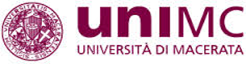 Bando “Sostegno alla progettazione europea”RICHIESTA DI CONTRIBUTO FINANZIARIOIl/La sottoscritto/a _____________________, nato/a a: _______________________ il _________, residente a _______________________________, in via ______________________________________Codice fiscale: ________________________; Telefono ________________________, e-mail ____________________________________posizione attuale ricoperta presso l’ateneo:Professore ordinarioProfessore associatoRicercatore a tempo indeterminatoRicercatore di tipo ARicercatore di tipo BIn qualità di Principal Investigator della proposta progettuale denominata _________________________ [inserire acronimo e titolo],CHIEDEdi partecipare al bando “Sostegno alla progettazione europea”, richiedendo un contributo di Euro  ___________ per coprire parzialmente/totalmente i costi del servizio di assistenza tecnica alla progettazione della sopra menzionata proposta progettuale, che sarà erogato dal seguente fornitore _____________________ A tal fine DICHIARAdi accettare integralmente il contenuto del bando;di essere consapevole che l’erogazione del contributo avverrà in una fase successiva rispetto a quella di ammissione allo stesso, e previa verifica che la proposta progettuale abbia ottenuto una valutazione al di sopra della soglia minima prevista dalla call europea - o in sua assenza - di quella prevista dal presente bando;di autorizzare l'Università di Macerata a trattare i propri dati personali in conformità al Regolamento generale sulla protezione dei dati dell'UE (GDPR, 27.04.2016 n° 679, https://www.unimc.it/it/privacy-policy). di prendere atto che tutte le informazioni fornite in questo modulo e negli altri allegati saranno trattate in modo confidenziale e saranno elaborate in relazione alle procedure inerenti il bando “Sostegno alla progettazione europea” dell'Università di Macerata.Allega:descrizione dell’idea progettuale che il richiedente intende presentare in risposta ad una call europea (da elaborare secondo il modello fornito); preventivo del fornitore del servizio di assistenza tecnica alla progettazione (il preventivo deve far esplicito riferimento alla proposta progettuale di cui al precedente punto);documento che dia evidenza dell’accettazione del preventivo da parte del Principal Investigator (es. buono d’ordine); CV del fornitore  (contenente gli elementi obbligatori richiesti nel documento denominato “Indicazioni per la redazione del cv del fornitore di servizi di supporto alla progettazione”)copia di un documento d'identità valido del PI. [Luogo, data]                Firma___________________